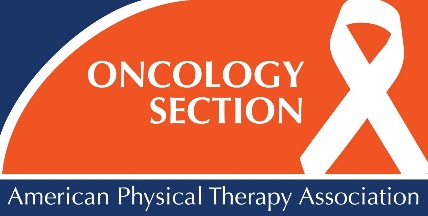 2019 ONCOLOGY SECTION REGIONAL COURSES – REGISTRATION FORMRegistrant Information:Name:	____________________________________________________________________________________________________Mailing Address: 	_____________________________________________________________________________________________Phone #: 	___________________________________________Designation (PT/PTA/Student/Other):	_____________________		APTA Member #:	____________________________E-mail:	 ____________________________________________________________________________________________________Choose a Course	Course Date		Course Title								Location			February 23, 2019	Exercise Training Guidelines for Individuals With Cancer			Miami, FL	February 23, 2019	Head & Neck Cancer							Grand Haven, MI	March 2, 2019		Exercise Training Guidelines for Individuals With Cancer			Grand Haven, MIMarch 8, 2019		What to Know about Oncology Rehabilitation for the Outpatient Clinician		New Haven, CT	March 9, 2019		Exercise Training Guidelines for Individuals With Cancer			New Haven, CT	March 10, 2019		A Comprehensive Management of Balance Impairments and Falls		New Haven, CT
	March 23, 2019		What to Know about Oncology Rehabilitation for the Outpatient Clinician		Appleton, WI	July 13, 2019		Head & Neck Cancer							Miami, FLCourse Fees: (Early-Bird Deadline is one month prior to the course. Advance Deadline is two weeks prior to the course.)				Early Bird	Advance	Oncology Section Member		$199		$229	APTA Member			$245		$275Nonmember	 		$295		$325SAVE ON YOUR REGISTRATION AND RECEIVE A FULL YEAR OF ONCOLOGY SECTION BENEFITS!PRIOR TO REGISTERING, FOLLOW THE LINK BELOW AND ADD THE SECTION TO YOUR MEMBERSHIP. THEN, PAY FOR YOUR REGISTRATION AT THE SECTION MEMBER RATE AND SAVE!BECOME AN ONCOLOGY SECTION MEMBER!! GO TO – WWW.APTA.ORG/JOINPT - $45			PTA - $30		STUDENT - $20Payment: Check made payable to the Oncology Section, APTA in the amount of $__________Visa		MasterCard		American Express		DiscoverTO PAY BY CREDIT CARD: PLEASE CALL 800-765-7848, EXT. 7107 OR REGISTER ONLINECancellation Policy: A refund, less $50 administration costs, will be issued for written requests postmarked 2 weeks prior to the course. The Oncology Section reserves the right to cancel the course with full registration refund only.Mail Registration to:  Oncology Section, APTA, 1055 N Fairfax Street, Suite 205, Alexandria, VA 22314Questions? Call 800-765-7848, ext. 7107, or e-mail oncology@apta.org. 